§705.  Appointment of commissioners; appraisal of damagesIf the issue is decided in favor of the plaintiff, or if the defendant is defaulted or does not answer or show any legal objection to the proceedings, the court shall appoint 3 or more disinterested commissioners of the same county, who shall go upon and examine the premises and make a true and faithful appraisement, under oath, of the yearly damages, if any, done to the plaintiff by the flowing of the plaintiff's lands or the diversion of the water described in the complaint, and determine how far the same is necessary, and ascertain and report for what portion of the year such lands ought not to be flowed, or water diverted, or what quantity of water must be diverted. They shall ascertain, determine and report what sum in gross would be a reasonable compensation for all the damages, if any, occasioned by the use of such dam, and for the right of maintaining and using the same forever, estimated according to the height of the dam and flashboards as then existing. If within 10 days after the report is presented to the court, the owners of the dam or mills elect to pay the damages in gross, the court, where the judgment is entered, shall fix the time in which the damages must be paid, and if not paid within that time, the owners of the dam or mills lose all benefit of their election, and the annual damages stand as the judgment of the court, and, except as otherwise provided, all proceedings must be in conformity with the other provisions of this chapter.  [RR 2021, c. 2, Pt. B, §249 (COR).]SECTION HISTORYRR 2021, c. 2, Pt. B, §249 (COR). The State of Maine claims a copyright in its codified statutes. If you intend to republish this material, we require that you include the following disclaimer in your publication:All copyrights and other rights to statutory text are reserved by the State of Maine. The text included in this publication reflects changes made through the First Regular and First Special Session of the 131st Maine Legislature and is current through November 1, 2023
                    . The text is subject to change without notice. It is a version that has not been officially certified by the Secretary of State. Refer to the Maine Revised Statutes Annotated and supplements for certified text.
                The Office of the Revisor of Statutes also requests that you send us one copy of any statutory publication you may produce. Our goal is not to restrict publishing activity, but to keep track of who is publishing what, to identify any needless duplication and to preserve the State's copyright rights.PLEASE NOTE: The Revisor's Office cannot perform research for or provide legal advice or interpretation of Maine law to the public. If you need legal assistance, please contact a qualified attorney.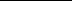 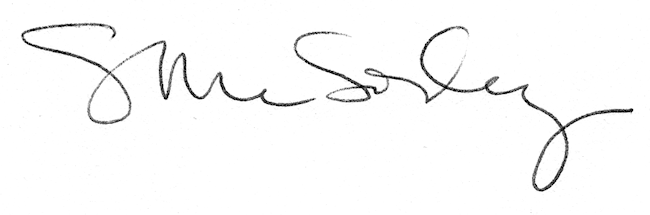 